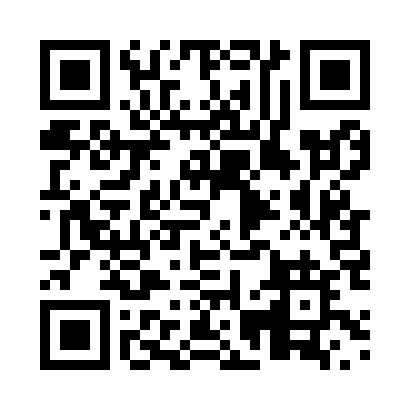 Prayer times for North View, New Brunswick, CanadaMon 1 Jul 2024 - Wed 31 Jul 2024High Latitude Method: Angle Based RulePrayer Calculation Method: Islamic Society of North AmericaAsar Calculation Method: HanafiPrayer times provided by https://www.salahtimes.comDateDayFajrSunriseDhuhrAsrMaghribIsha1Mon3:365:391:347:009:2811:312Tue3:375:401:347:009:2811:313Wed3:375:411:347:009:2711:314Thu3:385:411:347:009:2711:315Fri3:385:421:356:599:2711:316Sat3:395:431:356:599:2611:307Sun3:405:441:356:599:2611:298Mon3:425:441:356:599:2511:289Tue3:435:451:356:599:2511:2710Wed3:445:461:356:589:2411:2511Thu3:465:471:356:589:2311:2412Fri3:485:481:366:589:2311:2313Sat3:495:491:366:579:2211:2114Sun3:515:501:366:579:2111:2015Mon3:535:511:366:579:2011:1816Tue3:545:521:366:569:2011:1717Wed3:565:531:366:569:1911:1518Thu3:585:541:366:559:1811:1319Fri4:005:551:366:559:1711:1220Sat4:015:561:366:549:1611:1021Sun4:035:571:366:549:1511:0822Mon4:055:581:366:539:1411:0623Tue4:075:591:366:539:1311:0524Wed4:096:001:366:529:1211:0325Thu4:116:021:366:519:1011:0126Fri4:136:031:366:519:0910:5927Sat4:156:041:366:509:0810:5728Sun4:166:051:366:499:0710:5529Mon4:186:061:366:489:0510:5330Tue4:206:081:366:489:0410:5131Wed4:226:091:366:479:0310:49